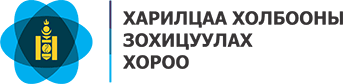 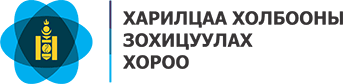 РАДИО ДАВТАМЖ АШИГЛАХ ТУСГАЙ ЗӨВШӨӨРЛИЙН ӨРГӨДЛИЙН МАЯГТ 1Зөвшөөрлийн өргөдлийн маягт 3.4Үйлчилгээний мэдээлэлХиймэл дагуулын мэдээлэл *Оператортой хийсэн гэрээний хуулбар хавсаргахГазрын станцын мэдээлэл*Нэвтрүүлэгчийн байршил, газар зүйн координатыг  GPS ашиглан хэмжих, эсвэл Google Еarth програм ашиглан координатыг үнэн зөв бөглөнө.Антенны мэдээлэл5. 	Зөөгчийн мэдээлэл /VSAT, FSS, BSS, TV гэх мэт/Нэмэлт тоног төхөөрөмжийн мэдээлэл*Нэмэлтээр шаардлагатай  гэж үзсэн төхөөрөмжийн мэдээлэл бичихГазрын станцыг хариуцах ажилтны мэдээлэл*Дээрх мэдээллийн үнэн зөв байдлыг хариуцаж цаашид өөрчлөлт орох бүрд ХХЗХ-д цаг тухайд нь мэдээлнэ.Өргөдөл гаргагчийн баталгааХүсэлт гаргагчийн эрх бүхий болох тухай мэдээлэлХүсэлт гаргагчийн эрх бүхий болох тухай мэдээлэлХүсэлт гаргагчийн эрх бүхий болох тухай мэдээлэлХүсэлт гаргагчийн эрх бүхий болох тухай мэдээлэлМонгол улсад бүртгэлтэй иргэн эсвэл хуулийн этгээд мөн эсэхМонгол улсад бүртгэлтэй иргэн эсвэл хуулийн этгээд мөн эсэх Тийм	 ҮгүйМонгол улсын хуулийн дагуу татвар, хураамж, төлбөр төлбөг эсэхМонгол улсын хуулийн дагуу татвар, хураамж, төлбөр төлбөг эсэх Тийм	 ҮгүйСүүлийн 3 жилийн хугацаанд мэрэгжлийн үйл ажиллагаанд алдаа гаргасныг шүүх, эрх бүхий байгууллага тогтоосон эсэхСүүлийн 3 жилийн хугацаанд мэрэгжлийн үйл ажиллагаанд алдаа гаргасныг шүүх, эрх бүхий байгууллага тогтоосон эсэх Тийм	 ҮгүйСүүлийн 3 жилийн авилгын, залилан мэхлэх, зохиомол тохиролцоо хийх, айлган сүрдүүлэх үйлдлийн аль нэгэнд холбогдсоныг хуульд  заасны дагуу  шүүх, эрх бүхий байгууллага тогтоосон эсэхСүүлийн 3 жилийн авилгын, залилан мэхлэх, зохиомол тохиролцоо хийх, айлган сүрдүүлэх үйлдлийн аль нэгэнд холбогдсоныг хуульд  заасны дагуу  шүүх, эрх бүхий байгууллага тогтоосон эсэх Тийм	 ҮгүйТөлбөрийн чадвартай эсэх                                                                                  Төлбөрийн чадвартай эсэх                                                                                   Тийм	 ҮгүйЭнэхүү маягтын дагуу миний/бидний өгсөн мэдээлэл, тодорхойлолт, материалууд нь бүрэн гүйцэд, үнэн зөв болно.Би/бид энэхүү маягтын дагуу өгсөн мэдээлэл, тодорхойлолт, материалууд худал, буруу эсхүл бүрэн бус бол түүнийг бүртгэхээс татгалзах, тусгай зөвшөөрөл хүчингүй болох үндэслэл болно гэдгийг ойлгож байна.Энэхүү маягтын дагуу миний/бидний өгсөн мэдээлэл, тодорхойлолт, материалууд нь бүрэн гүйцэд, үнэн зөв болно.Би/бид энэхүү маягтын дагуу өгсөн мэдээлэл, тодорхойлолт, материалууд худал, буруу эсхүл бүрэн бус бол түүнийг бүртгэхээс татгалзах, тусгай зөвшөөрөл хүчингүй болох үндэслэл болно гэдгийг ойлгож байна.Энэхүү маягтын дагуу миний/бидний өгсөн мэдээлэл, тодорхойлолт, материалууд нь бүрэн гүйцэд, үнэн зөв болно.Би/бид энэхүү маягтын дагуу өгсөн мэдээлэл, тодорхойлолт, материалууд худал, буруу эсхүл бүрэн бус бол түүнийг бүртгэхээс татгалзах, тусгай зөвшөөрөл хүчингүй болох үндэслэл болно гэдгийг ойлгож байна.Энэхүү маягтын дагуу миний/бидний өгсөн мэдээлэл, тодорхойлолт, материалууд нь бүрэн гүйцэд, үнэн зөв болно.Би/бид энэхүү маягтын дагуу өгсөн мэдээлэл, тодорхойлолт, материалууд худал, буруу эсхүл бүрэн бус бол түүнийг бүртгэхээс татгалзах, тусгай зөвшөөрөл хүчингүй болох үндэслэл болно гэдгийг ойлгож байна.Иргэн бол: Өөрийн бие Итгэмжлэгдсэн төлөөлөгчИргэн бол: Өөрийн бие Итгэмжлэгдсэн төлөөлөгчИргэн бол: Өөрийн бие Итгэмжлэгдсэн төлөөлөгчИргэн бол: Өөрийн бие Итгэмжлэгдсэн төлөөлөгчГарын үсэгОвог нэрОвог нэрОвог нэрОгнооАлбан тушаалАлбан тушаалАлбан тушаалХуулийн этгээд бол хуулийн этгээдийн итгэмжлэгдсэн төлөөлөгч: Удирдах ажилтан Холбогдох ажилтанХуулийн этгээд бол хуулийн этгээдийн итгэмжлэгдсэн төлөөлөгч: Удирдах ажилтан Холбогдох ажилтанХуулийн этгээд бол хуулийн этгээдийн итгэмжлэгдсэн төлөөлөгч: Удирдах ажилтан Холбогдох ажилтанХуулийн этгээд бол хуулийн этгээдийн итгэмжлэгдсэн төлөөлөгч: Удирдах ажилтан Холбогдох ажилтанГарын үсэгОвог нэрОвог нэрОвог нэрОгнооАлбан тушаалАлбан тушаалАлбан тушаалХүсэлт гаргагчийн ерөнхий мэдээлэлХүсэлт гаргагчийн ерөнхий мэдээлэлХүсэлт гаргагчийн ерөнхий мэдээлэлХүсэлт гаргагчийн ерөнхий мэдээлэлХүсэлт гаргагчийн ерөнхий мэдээлэлХүсэлт гаргагчийн ерөнхий мэдээлэлХүсэлт гаргагчийн ерөнхий мэдээлэлХүсэлт гаргагчийн ерөнхий мэдээлэлӨргөдөл гаргагчийн нэрӨргөдөл гаргагчийн нэрӨргөдөл гаргагчийн нэрӨргөдөл гаргагчийн нэрУлсын бүртгэлд бүртгүүлсэн аж ахуйн нэгж, байгууллагын нэрийг крилл үсгээр бичнэ.Улсын бүртгэлд бүртгүүлсэн аж ахуйн нэгж, байгууллагын нэрийг крилл үсгээр бичнэ.Улсын бүртгэлд бүртгүүлсэн аж ахуйн нэгж, байгууллагын нэрийг крилл үсгээр бичнэ.Улсын бүртгэлд бүртгүүлсэн аж ахуйн нэгж, байгууллагын нэрийг крилл үсгээр бичнэ.Улсын бүртгэлд бүртгүүлсэн аж ахуйн нэгж, байгууллагын нэрийг крилл үсгээр бичнэ.Улсын бүртгэлд бүртгүүлсэн аж ахуйн нэгж, байгууллагын нэрийг крилл үсгээр бичнэ.Өргөдөл гаргагч нь хуулийн этгээд бол:Өргөдөл гаргагч нь хуулийн этгээд бол:Өргөдөл гаргагч нь хуулийн этгээд бол:Өргөдөл гаргагч нь хуулийн этгээд бол:Өргөдөл гаргагч нь хуулийн этгээд бол:Өргөдөл гаргагч нь хуулийн этгээд бол:Өргөдөл гаргагч нь хуулийн этгээд бол:Өргөдөл гаргагч нь хуулийн этгээд бол: Улсын бүртгэлийн гэрчилгээний нотариатаар баталгаажуулсан хуулбар хавсаргана.  Улсын бүртгэлийн гэрчилгээний нотариатаар баталгаажуулсан хуулбар хавсаргана.  Улсын бүртгэлийн гэрчилгээний нотариатаар баталгаажуулсан хуулбар хавсаргана.  Улсын бүртгэлийн гэрчилгээний нотариатаар баталгаажуулсан хуулбар хавсаргана.  Улсын бүртгэлийн гэрчилгээний нотариатаар баталгаажуулсан хуулбар хавсаргана.  Улсын бүртгэлийн гэрчилгээний нотариатаар баталгаажуулсан хуулбар хавсаргана.  Улсын бүртгэлийн гэрчилгээний нотариатаар баталгаажуулсан хуулбар хавсаргана.  Улсын бүртгэлийн гэрчилгээний нотариатаар баталгаажуулсан хуулбар хавсаргана.  Аж ахуйн нэгжийн УБЕГ-ын тамгаар баталгаажсан дүрмийн хуулбар хавсаргана. Аж ахуйн нэгжийн УБЕГ-ын тамгаар баталгаажсан дүрмийн хуулбар хавсаргана. Аж ахуйн нэгжийн УБЕГ-ын тамгаар баталгаажсан дүрмийн хуулбар хавсаргана. Аж ахуйн нэгжийн УБЕГ-ын тамгаар баталгаажсан дүрмийн хуулбар хавсаргана. Аж ахуйн нэгжийн УБЕГ-ын тамгаар баталгаажсан дүрмийн хуулбар хавсаргана. Аж ахуйн нэгжийн УБЕГ-ын тамгаар баталгаажсан дүрмийн хуулбар хавсаргана. Аж ахуйн нэгжийн УБЕГ-ын тамгаар баталгаажсан дүрмийн хуулбар хавсаргана. Аж ахуйн нэгжийн УБЕГ-ын тамгаар баталгаажсан дүрмийн хуулбар хавсаргана.Өргөдөл гаргагч нь иргэн бол: Өргөдөл гаргагч нь иргэн бол: Өргөдөл гаргагч нь иргэн бол: Өргөдөл гаргагч нь иргэн бол: Өргөдөл гаргагч нь иргэн бол: Өргөдөл гаргагч нь иргэн бол: Өргөдөл гаргагч нь иргэн бол: Өргөдөл гаргагч нь иргэн бол:  Цахим үнэмлэхний нотариатаар баталгаажуулсан хуулбар Цахим үнэмлэхний нотариатаар баталгаажуулсан хуулбар Цахим үнэмлэхний нотариатаар баталгаажуулсан хуулбар Цахим үнэмлэхний нотариатаар баталгаажуулсан хуулбар Цахим үнэмлэхний нотариатаар баталгаажуулсан хуулбар Цахим үнэмлэхний нотариатаар баталгаажуулсан хуулбар Цахим үнэмлэхний нотариатаар баталгаажуулсан хуулбар Цахим үнэмлэхний нотариатаар баталгаажуулсан хуулбар Өөрийн товч  намтар Өөрийн товч  намтар Өөрийн товч  намтар Өөрийн товч  намтар Өөрийн товч  намтар Өөрийн товч  намтар Өөрийн товч  намтар Өөрийн товч  намтарҮйл ажиллагаа явуулах ажлын байрны хаягҮйл ажиллагаа явуулах ажлын байрны хаягҮйл ажиллагаа явуулах ажлын байрны хаягҮйл ажиллагаа явуулах ажлын байрны хаягҮйл ажиллагаа явуулах ажлын байрны хаягҮйл ажиллагаа явуулах ажлын байрны хаягҮйл ажиллагаа явуулах ажлын байрны хаягҮйл ажиллагаа явуулах ажлын байрны хаягАймаг/хот:Аймаг/хот:Аймаг/хот:Аймаг/хот:Зип код:Зип код:Зип код:Зип код:Дүүрэг/ Баг, хороо:Дүүрэг/ Баг, хороо:Дүүрэг/ Баг, хороо:Дүүрэг/ Баг, хороо:Утас:Утас:Факс:Факс:Гудамж, байр хаалганы   дугаарГудамж, байр хаалганы   дугаарГудамж, байр хаалганы   дугаарГудамж, байр хаалганы   дугаарВэб хуудас: Вэб хуудас: Имэйл:Имэйл:Шуудан хүлээн авах хаяг  /Үйл ажиллагаа явуулах хаягтай ижил бол бөглөхгүй /Шуудан хүлээн авах хаяг  /Үйл ажиллагаа явуулах хаягтай ижил бол бөглөхгүй /Шуудан хүлээн авах хаяг  /Үйл ажиллагаа явуулах хаягтай ижил бол бөглөхгүй /Шуудан хүлээн авах хаяг  /Үйл ажиллагаа явуулах хаягтай ижил бол бөглөхгүй /Шуудан хүлээн авах хаяг  /Үйл ажиллагаа явуулах хаягтай ижил бол бөглөхгүй /Шуудан хүлээн авах хаяг  /Үйл ажиллагаа явуулах хаягтай ижил бол бөглөхгүй /Шуудан хүлээн авах хаяг  /Үйл ажиллагаа явуулах хаягтай ижил бол бөглөхгүй /Шуудан хүлээн авах хаяг  /Үйл ажиллагаа явуулах хаягтай ижил бол бөглөхгүй /Шуудангийн хаягШуудангийн хаягХолбоо барих хүний мэдээлэл         Холбоо барих хүний мэдээлэл         Холбоо барих хүний мэдээлэл         Холбоо барих хүний мэдээлэл         Холбоо барих хүний мэдээлэл         Холбоо барих хүний мэдээлэл         Холбоо барих хүний мэдээлэл         Холбоо барих хүний мэдээлэл         Албан тушаалОвог, НэрОвог, НэрУтасУтасФаксФаксИ-МэйлГүйцэтгэх захиралТөлбөр тооцоо, санхүү бүртгэлийн ажилтанТехникийн ажилтанСАНСРЫН ХОЛБООНД АШИГЛАГДАХ РАДИО ДАВТАМЖИЙН ТУСГАЙ ЗӨВШӨӨРӨЛЭнэхүү өргөдлийн маягтыг веб хуудсаар электрон хэлбэрээр татан авч компьютероор бөглөх боломжтой.Энэхүү өргөдлийн маягтыг веб хуудсаар электрон хэлбэрээр татан авч компьютероор бөглөх боломжтой.Тэмдэглэл: Энэхүү өргөдлийн маягт нь зөвхөн суурин сансрын холбооны үйлчилгээнд ашиглагддаг газрын станцад хамааралтай.Нэг давтамжийн зурваст нэг л өргөдлийн маягт бөглөнө. 2 ба түүнээс дээш давтамжийн зурваст бүрд “өргөдлийн маягт 3.4”-ийг тус тусад нь бөглөж ирүүлнэ.Тухайн радио давтамжийг тусгай зөвшөөрөлд тусгагдсан хиймэл дагуулд л ашиглахыг зөвшөөрнө.Хэрэв 2 болон түүнээс дээш байршилд газрын станц ашиглаж байгаа бол энэхүү өргөдлийн маягтыг станц тус бүрийн тоогоор бөглөж ирүүлнэ. Бүх газрын байрлуулсан газрын станц нь суурин болон зөөврийн газрын станцад хамаарагдахгүй.станцын дэлгэрэнгүй мэдээллийг Excel хэлбэрээр давхар ирүүлнэ.Зөвхөн хүлээн авах антеннд (TVRO) давтамжийн зөвшөөрөл авах шаардлагагүй.Сансрын холбооны газрын станцууд нь дотроо: -	Суурин газрын станц, -	Зөөврийн газрын станц гэж ангилагдана.8.	Суурин газрын станцад сансрын холбооны төв станц болон VSAT системийн станцууд хамаарна. Нисэх онгоц болон галт тэргэнд байрлуулсан газрын станц нь суурин болон зөөврийн газрын станцад хамаарагдахгүй.9.	Сансрын холбооны давтамжийн зөвшөөрөл авахдаа шугамын тооцоолол буюу link budget-г хавсаргана. Хавсаргаагүй тохиолдолд зөвшөөрөл олгогдохгүй.10.	Гадаадын дипломат байгууллагуудын ашиглаж буй газрын станцад радио давтамжийн зөвшөөрөл авна.11.	Зөөврийн газрын станцад радио давтамж ашиглах түр эрхийн бичиг олгогдоно.12.	Газрын станцыг нисэх онгоцны аюулгүй ажиллагаанд нөлөө оруулахгүй байх зорилгоор нисэх онгоцны буудалд ойрхон байрлуулахыг хориглоно.13.	Тоног төхөөрөмжийн үзүүлэлтүүд, техникийн өгөгдлийг англи хэл дээр бичиж ирүүлнэ.14.	Доорх маягтыг үйлчилгээ болгонд тус тусад нь бөглөж ирүүлнэ. (ТВ, VSAT гэх мэт)15.	*2 болон түүнээс дээш байршилд газрын станц ашиглаж байгаа бол энэхүү өргөдлийн маягтыг станц тус бүрийн тоогоор бөглөнө.Хүсэлтийн төрөлЗөвшөөрлийн дугаарГазрын станцын төрөл Шинэ Сунгалт Өөрчлөх Суурин – сансрын холбооны төв станц /Hub station/ Шинэ Сунгалт Өөрчлөх Суурин – Сансрын холбооны VSAT станц /remote station/ Газрын станцын зориулалтГазрын станцын зориулалтАшиглахыг хүсэж буй радио давтамжийн мэдээлэл: Тусгай зориулалт: Тусгай зориулалт:(‘дипломат байгууллага, иргэний нисэх, цаг уур гэх мэт)(‘дипломат байгууллага, иргэний нисэх, цаг уур гэх мэт) Бусад:  Бусад: (зориулалт)(зориулалт)Гэрээ хийсэн операторын нэрГэрээ хийсэн операторын нэрХиймэл дагуулын нэрҮйлчлэх хүрээ [км]☐ Footprint – хавсаргана.Давтамжийн царааДавтамжийн царааТранспондерийн дугаарШугамын тооцоолол (Link budget) L-band S-band C-band X-band Ku-band Ka-band Q/V-band Шугамын тооцоолол (Link budget)-ийг хавсаргана.Хиймэл дагуулын байршилХиймэл дагуулын байршилХиймэл дагуулын байршилХиймэл дагуулын байршилТөв станцын нэрТөв станцын тооГазрын станцын төрөл Төв станц /Hub station Алсын станц /Remote stationТөхөөрөмж үйлдвэрлэгчийн нэрТөхөөрөмжийн загварГаралтын чадал [Вт] /BuC power [W]Төв станцын байршил /засаг захиргааны нэрээр/Төв станцын байршил /засаг захиргааны нэрээр/Техникийн үзүүлэлтХот, аймаг, сум, дүүрэг, зип код, хороо, хороолол, байрны нэр, дугаар /City, province, Area, District, Zip code:Хот, аймаг, сум, дүүрэг, зип код, хороо, хороолол, байрны нэр, дугаар /City, province, Area, District, Zip code: Төхөөрөмжийн техникийн үзүүлэлт хавсаргах Төхөөрөмжийн техникийн үзүүлэлт хавсаргахТөв станцын координатТөв станцын координатТөв станцын координатТөв станцын координатТөв станцын координатТөв станцын координатУртраг / Longitude / E                                                        Уртраг / Longitude / E                                                        Уртраг / Longitude / E                                                        Өргөрөг / Latitude / NӨргөрөг / Latitude / NӨргөрөг / Latitude / NГрадус/DegreeМинут/MinuteСекунд/SecondГрадус/DegreeМинут/MinuteСекунд/SecondАнтенны үйлдвэрлэгчАнтенны үйлдвэрлэгчАнтенны загварАнтенны загварАнтенны диаметр [м]Антенны гол цэгийн өндөр [м]Антенны гол цэгийн өндөр [м]Нийт чадал, EIRP [dBW]Туйлшрал / polarizationНэвтрүүлэх давтамжийн өсгөлтийн коэффициентНэвтрүүлэх давтамжийн өсгөлтийн коэффициентТехникийн үзүүлэлт Техникийн үзүүлэлт хавсаргана.Модуляторын үйлдвэрлэгч, нэрМодуляторын үйлдвэрлэгч, нэрЦацаргалтын ангилал /Emission designation/Цацаргалтын ангилал /Emission designation/Төвийн давтамж [МГц]Зөөгчийн эхлэх давтамж [МГц]Зөөгчийн эхлэх давтамж [МГц]Зөөгчийн дуусах давтамж [МГц]Зөөгч 1:Зөөгч 2...Зөөгч NЗөөгч 1-ийн эхлэл:Зөөгч 2-ийн эхлэл:...Зөөгч N-ийн эхлэлЗөөгч 1-ийн эхлэл:Зөөгч 2-ийн эхлэл:...Зөөгч N-ийн эхлэлЗөөгч 1-ийн дуусах:Зөөгч 2-ийн дуусах:...Зөөгч N-ийн дуусах:Дээр дурдагдаагүй нэмэлт тоног төхөөрөмжийн мэдээлэлОвог, НэрАлбан тушаалУтасE-mailЭнэхүү өргөдлийн маягт дахь  мэдээлэл нь үнэн зөв болно.Энэхүү өргөдлийн маягт дахь  мэдээлэл нь үнэн зөв болно.Нэр, албан тушаалУтасны дугаарГарын үсэгОгноо